Министерство образования Республики Беларусь  Учреждение образованияБЕЛОРУССКИЙ ГОСУДАРСТВЕННЫЙ УНИВЕРСИТЕТ ИНФОРМАТИКИ И РАДИОЭЛЕКТРОНИКИУправление подготовки научных кадров высшей квалификации58-я научная конференция аспирантов, магистрантов и студентовучреждения образования«Белорусский государственный университет информатики и радиоэлектроники»по направлениюФУНКЦИОНИРОВАНИЕ БЕЛОРУССКОГО И РУССКОГО ЯЗЫКОВ В УСЛОВИЯХИНФОРМАТИЗАЦИИ ОБЩЕСТВА18 –22 апреля 2022 годаПРОГРАММАИ ПРИГЛАСИТЕЛЬНЫЙ БИЛЕТМинск БГУИР 2022Уважаемый коллега!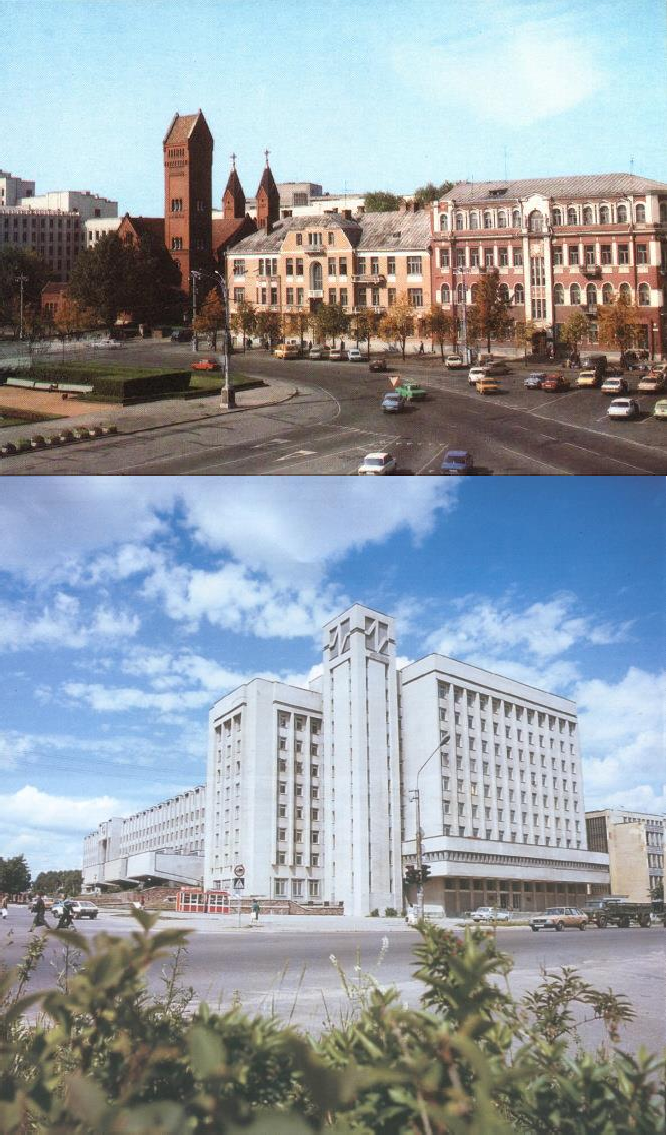 Оргкомитет58-й научной конференции аспирантов, магистрантов и студентовучреждения образования«Белорусский государственный университет информатикии радиоэлектроники»приглашает Вас принять участие в работе конференции, которая будет проходить в периодс 18 по 22 апреля 2022 года.АДРЕС ОРГКОМИТЕТА220013, Минск, ул. П. Бровки, 6,учреждение образования «Белорусский государственный университет информатики и радиоэлектроники»Оргкомитет конференции размещается в ауд. 419 2-го корпуса Телефон: (+375 17) 293-84-10E-mail: studnauka@bsuir.byОРГАНИЗАЦИОННЫЙ КОМИТЕТПредседатель:Заместители председателя:Ответственный секретарь:Члены оргкомитета:КОМИССИЯ КОНФЕРЕНЦИИ «ФУНКЦИОНИРОВАНИЕ БЕЛОРУССКОГО И РУССКОГО ЯЗЫКОВ В УСЛОВИЯХ ИНФОРМАТИЗАЦИИ ОБЩЕСТВА»1. Секция 1 «Функцыянаванне беларускай мовы ва ўмовах інфарматызацыі   грамадства»2. Секция	2	«Функционирование русского языка в условиях информатизации общества»ПЛАН РАБОТЫ58-й научной конференции аспирантов, магистрантов и студентов учреждения образования «Белорусский государственный университет информатики и радиоэлектроники»ФУНКЦИОНИРОВАНИЕ БЕЛОРУССКОГО И РУССКОГО ЯЗЫКОВ В УСЛОВИЯХИНФОРМАТИЗАЦИИ ОБЩЕСТВАСекция«Функцыянаванне беларускай мовы ва ўмовах інфарматызацыі грамадства»Секция«Функционирование русского языка в условиях информатизации общества»ПЛЕНАРНЫЕ ДОКЛАДЫ1. СУЧАСНЫЯ ТЭХНАЛОГІІ НАВУЧАННЯ: РАСПРАЦОЎКА ЭАР ПА ДЫСЦЫПЛІНЕ “БЕЛАРУСКАЯ МОВА (ПРАФЕСІЙНАЯ ЛЕКСІКА)” І. В. Наўроцкая – старшы выкладчык, кафедры агульнаадукацыйных дысцыплінТ. П. Дапіра – выкладчык кафедры агульнаадукацыйных дысцыплін 2. ИГРЫ НА ЗАНЯТИЯХ ПО РКИ КАК СРЕДСТВО АКТИВАЦИИ РЕЧЕВОЙ ДЕЯТЕЛЬНОСТИЯ. В. Приступа – преподаватель кафедры общеобразовательных дисциплин3. ОНЛАЙН-ОБУЧЕНИЕ ЯЗЫКАМ: ПРЕИМУЩЕСТВА И НЕДОСТАТКИИ. А. Война – преподаватель кафедры общеобразовательных дисциплин4. НАПІСАННЕ ЭЎРЫСТЫЧНАЙ КАЗКІ НА ЗАНЯТКАХ ПА ДЫСЦЫПЛІНЕ “БЕЛАРУСКАЯ МОВА (ПРАФЕСІЙНАЯ ЛЕКСІКА)”А. А. Албут – старшы выкладчык кафедры агульнаадукацыйных дысцыплін5. ПАНЯЦЦЕ ІДЫЯМАТЫЧНАСЦІ ПРЫ ВЫВУЧЭННІ БЕЛАРУСКАЙ МОВЫ СТУДЭНТАМІ ТЭХНІЧНАГА ПРОФІЛЮА. А. Албут – старшы выкладчык кафедры агульнаадукацыйных дысцыплін6. ОБУЧЕНИЕ КИТАЙСКИХ СТУДЕНТОВ КОМПЬЮТЕРНОЙ ТЕРМИНОЛОГИИЕ. С. Сычёва – преподаватель кафедры общеобразовательных дисциплин7. ОБУЧЕНИЕ ГРАММАТИКЕ РУССКОГО ЯЗЫКАН. П. Хрящёва – преподаватель кафедры общеобразовательных дисциплин.     СЕКЦЫЯ «ФУНКЦЫЯНАВАННЕ БЕЛАРУСКАЙ МОВЫ ВА ЎМОВАХ ІНФАРМАТЫЗАЦЫІ ГРАМАДСТВА»21 красавіка (чацвер) 2022 г., 15:30, аўд. 306 – 4 корп.Старшыня: В.I. Козел, канд. пед. навук, дацэнтЧлены камісіі: А.А. Албут, ст. выкладчыкТ.П. Дапіра, выкладчыкІ.В. Наўроцкая, ст. выкладчыкСакратар секцыі: Я.В. Прыступа, выкладчык1. БЕЛАРУСКАЯ МОВА Ў МОЛАДЗЕВЫМ АСЯРОДДЗІНовікава Кацярына, Шаўчэнка Аляксей, студэнты гр. 124403Навуковы кіраўнік – І.В. Наўроцкая, старшы выкладчык кафедры агульнаадукацыйных дысцыплін, магістр філал. навук 2. НАЦЫЯНАЛЬНА-КУЛЬТУРНАЯ СПЕЦЫФІКА Ў ВІРТУАЛЬНАЙ КАМУНІКАЦЫІ (НА МАТЭРЫЯЛЕ VIBER)Маханькоў Ігар, Пячэрскі Максім, Хамянкоў Алег, студэнты гр. 150702Навуковы кіраўнік – І.В. Наўроцкая, старшы выкладчык кафедры агульнаадукацыйных дысцыплін, магістр філал. навук 3. ПАПУЛЯРЫЗАЦЫЯ БЕЛАРУСКАЙ МОВЫ ДЛЯ МАЛАДОГА ПАКАЛЕННЯЯфімчык Аляксандр, студэнт гр. 150702Навуковы кіраўнік – І.В. Наўроцкая, старшы выкладчык кафедры агульнаадукацыйных дысцыплін, магістр філал. навук 4. РАСПРАЦОЎКА ГЕНЕАГІЧНАГА ДРЭВА СЯМ’ІВярбіцкая Вераніка, студэнт гр. 124404Навуковы кіраўнік – І.В. Наўроцкая, старшы выкладчык кафедры агульнаадукацыйных дысцыплін, магістр філал. навук 5. СІНАНІМІЧНЫ РАД ДЛЯ АБАЗНАЧЭННЯ ПАНЯЦЦЯ ІНТЭРНЭТКіватыцкая Дар’я, студэнт гр. 124404Навуковы кіраўнік – І.В. Наўроцкая, старшы выкладчык кафедры агульнаадукацыйных дысцыплін, магістр філал. навук 6. МЕТАФАРА ЯК СПОСАБ УТВАРЭННЯ МІЖГАЛІНОВЫХ ТЭРМІНАЎ-АМОНІМАЎШлык Павел Аляксеевіч, студэнт гр. 151001Навуковы кіраўнік – А.А. Албут, старшы выкладчык кафедры агульнаадукацыйных дысцыплін7. СЕМАНТЫЧНАЯ КАЛЬКА Ў БЕЛАРУСКАЙ КАМП’ЮТАРНАЙ ЛЕКСІЦЫМаляўка Мікіта Віктаравіч, студэнт гр. 151001Навуковы кіраўнік – А.А. Албут, старшы выкладчык кафедры агульнаадукацыйных дысцыплін8. МЕТАФАРЫЧНЫЯ МАДЭЛІ ТЭРМІНАЛАГІЗАЦЫІ Ў БЕЛАРУСКАЙ КАМП’ЮТАРНАЙ ЛЕКСІЦЫЦішаловіч Максім Аляксандравіч, студэнт гр. 151001Навуковы кіраўнік – А.А. Албут, старшы выкладчык кафедры агульнаадукацыйных дысцыплін9. ЛЕКСЕМА КАМП’ЮТАР У РОЗНЫХ МОВАХ СВЕТУТалалаеў Дзяніс Уладзіміравіч, студэнт гр. 151002Навуковы кіраўнік – А.А. Албут, старшы выкладчык кафедры агульнаадукацыйных дысцыплін10. ПЕРАКЛАД ТЭРМІНА МОБИЛЬНОЕ ПРИЛОЖЕНИЕ НА БЕЛАРУСКУЮ МОВУМахцей Аляксей Дзмітрыевіч, студэнт гр. 120602Навуковы кіраўнік – А.А. Албут, старшы выкладчык кафедры агульнаадукацыйных дысцыплін11. “ТЛУМАЧАЛЬНЫ СЛОЎНІК ПА ІНФАРМАТЫЦЫ” М.І. САВІЦКАГАБуракевіч Лізавета Аляксееўна, Соф’я Вітальеўна Дудко, студэнты гр. 173602Навуковы кіраўнік – А.А. Албут, старшы выкладчык кафедры агульнаадукацыйных дысцыплін12. БЕЛАРУСКАЯ ЛАКАЛІЗАЦЫЯ КАМП’ЮТАРНЫХ ГУЛЬНЯЎШакель Раман Вітальевіч, Лазарэнка Аляксандр Ігаравіч, студэнты гр. 173602Навуковы кіраўнік – А.А. Албут, старшы выкладчык кафедры агульнаадукацыйных дысцыплін13. ПРАФЕСІЯНАЛІЗМЫ ІТ-СФЕРЫБурбоўскі Ягор Аляксандравіч, студэнт гр. 15004Навуковы кіраўнік – А.А. Албут, старшы выкладчык кафедры агульнаадукацыйных дысцыплін14. РОЛЯ ДУХОЎНА-ЭСТЭТЫЧНЫХ КАШТОЎНАСЦЕЙ Ў БЕЛАРУСКАЙ ЛІТАРАТУРЫ ПРЫ ФАРМІРАВАННІ АСОБЫ СУЧАСНАГА ІНЖЫНЕРАДзюрава Ілона Ігараўна, студэнт гр. 173903Навуковы кіраўнік – А.А. Албут, старшы выкладчык кафедры агульнаадукацыйных дысцыплін15. ТЫПОВЫЯ ПАМЫЛКІ ПРЫ ПЕРАКЛАДЗЕ З РУСКАЙ МОВЫ НА БЕЛАРУСКУЮ З ДАПАМОГАЙ ІНТЭРНЭТ-СЭРВІСАЎКлімава Марыя Леанідаўна, студэнт гр. 163001Навуковы кіраўнік – А.А. Албут, старшы выкладчык кафедры агульнаадукацыйных дысцыплін16. ГРАФІЧНЫЯ СІСТЭМЫ Ў ГІСТОРЫІ БЕЛАРУСКАЙ ЛІТАРАТУРНАЙ МОВЫПазняк Анастасія Аляксандраўна, студэнт гр. 163001Навуковы кіраўнік – А.А. Албут, старшы выкладчык кафедры агульнаадукацыйных дысцыплін17. КАТЭГОРЫЯ НЕАЛАГІЗМАЎ У ЛЕКСІЧНАЙ СІСТЭМЕ БЕЛАРУСКАЙ МОВЫПазняк Анастасія Аляксандраўна, студэнт гр. 163001Навуковы кіраўнік – А.А. Албут, старшы выкладчык кафедры агульнаадукацыйных дысцыплін18. СТРУКТУРНА-СЕМАНТЫЧНАЯ ХАРАКТАРЫСТЫКА МІКРАТАПОНІМАЎ ПАСТАЎШЧЫНЫ (НА ПРЫКЛАДЗЕ ДАСЛЕДАВАННЯ МІКРАТАПАНІМІІ ВАРАПАЕЎСКАГА СЕЛЬСКАГА САВЕТА)Лукашэвіч Наталля, студэнтка гр. 163101Навуковы кіраўнік – Т. П. Дапіра, выкладчык кафедры агульнаадукацыйных дысцыплін19. ФУНКЦЫЯНАЛЬНАЯ РАЗНАСТАЙНАСЦЬ БЕЛАРУСКАЙ МОВЫ Ў БІЗНЕС- КАМУНІКАЦЫІКрапоцін Данііл, студэнт гр. 173901Навуковы кіраўнік – Т. П. Дапіра, выкладчык кафедры агульнаадукацыйных дысцыплін20. INSTAGRAM ЯК ЭЛЕКТРОННЫ РЭСУРС-ДАПАМОЖНІК ДЛЯ ВЫВУЧЭННЯ БЕЛАРУСКАЙ МОВЫ Кароль Iван, Пiнчук Ягор, студэнты гр. 161402Навуковы кіраўнік – Т. П. Дапіра, выкладчык кафедры агульнаадукацыйных дысцыплін21. АСАБЛІВАСЦІ ВЫКАРЫСТАННЯ БЕЛАРУСКАЙ МОВЫ Ў СФЕРЫ АХОВЫ ІНФАРМАЦЫІІльюшчанка Андрэй, Лукашонак Аляксандр, студэнты гр. 161401Навуковы кіраўнік – Т. П. Дапіра, выкладчык кафедры агульнаадукацыйных дысцыплін22. З ГІСТОРЫІ КРЫПТАГРАФІІ І ШЫФРАВАННЯ. БЕЛАРУСКАЯ КРЫПТАВАЛЮТА.Канаваленка Іван, Літаш Аляксей, Юнга Сяргей, студэнты гр. 161401Навуковы кіраўнік – Т. П. Дапіра, выкладчык кафедры агульнаадукацыйных дысцыплін23. АСАБЛІВАСЦІ ПЕРАКЛАДУ БЕЛАРУСКІХ АНТРАПОНІМАЎ НА РУСКУЮ МОВУ (НА МАТЭРЫЯЛЕ АПОВЕСЦІ В. ХОМЧАНКІ “ПРЫ АПАЗНАННІ – ЗАТРЫМАЦЬ”)Яфiмава Ганна, студэнтка гр. 173901Навуковы кіраўнік – Т. П. Дапіра, выкладчык кафедры агульнаадукацыйных дысцыплін24. НАЦЫЯНАЛЬНАЯ РАСПРАЦОЎКА АНТЫВІРУСНАЙ БЯСПЕКІВерамей Фёдар, Гулякевіч Валянцін, Карп Ілья, студэнты гр. 161401Навуковы кіраўнік – Т. П. Дапіра, выкладчык кафедры агульнаадукацыйных дысцыплінСЕКЦИЯ «ФУНКЦИОНИРОВАНИЕ РУССКОГО ЯЗЫКА В УСЛОВИЯХ ИНФОРМАТИЗАЦИИ ОБЩЕСТВА»21 апреля (четверг) 2022 г., 14:00, ауд. 306 – 4 корп.Председатель: В.И. Козел, канд. пед. наук, доцент Члены комиссии: Н.Е. Петрова, доцентД.Ф. Арцыменя, преподаватель Н.П. Хрящёва, преподавательСекретарь секции: Я.В. Приступа, преподаватель1. ВЫРАЖЕНИЕ ЭМОЦИЙ В СЕТЕВОЙ КОММУНИКАЦИИКурбанов Сейитджан, Ерохина Ольга, студенты гр. 851002, Мередов Камаргелди, студент гр. 851006 Научный руководитель – Н.Е. Петрова, доцент кафедры общеобразовательных дисциплин, канд. филол. наук, доцент2. ПРОБЛЕМЫ ВИРТУАЛЬНОГО ОБЩЕНИЯНгуен Ле Зуй Хоанг, студент гр. 810201Научный руководитель – Н.Е. Петрова, доцент кафедры общеобразовательных дисциплин, канд. филол. наук, доцент3. СПЕЦИАЛЬНАЯ ЛЕКСИКА В СФЕРЕ ГЕЙМ-ДИЗАЙНАИшангулыев Даянч, студент гр. 910902Научный руководитель – Н.Е. Петрова, доцент кафедры общеобразовательных дисциплин, канд. филол. наук, доцент4. ЖАНРЫ И ФОРМЫ СЕТЕВОГО ОБЩЕНИЯКокаев Эрик, Абдул Рахим Рухала, студенты гр. 851002Научный руководитель – Н.Е. Петрова, доцент кафедры общеобразовательных дисциплин, канд. филол. наук, доцент5. ПРОИСХОЖДЕНИЕ СЛОВА ИНТЕРНЕТ В РУССКОМ ЯЗЫКЕАбдурахмонов Джахонгир, Вохидов Фарход, студенты гр. 810101Научный руководитель – Н.Е. Петрова, доцент кафедры общеобразовательных дисциплин, канд. филол. наук, доцент6. РУССКИЙ ЯЗЫК В МОБИЛЬНЫХ ТЕХНОЛОГИЯХАлимходжаева Севинч, Рахматуллаев Валижон, студенты гр. 872304Научный руководитель – Н.Е. Петрова, доцент кафедры общеобразовательных дисциплин, канд. филол. наук, доцент7. ОСОБЕННОСТИ ФУНКЦИОНИРОВАНИЯ РУССКОГО ЯЗЫКА В СОЦИАЛЬНЫХ СЕТЯХНгуен Ван Ту Ань, Чан Динь Ньят Хань, студенты гр.810201Научный руководитель – Н.Е. Петрова, доцент кафедры общеобразовательных дисциплин, канд. филол. наук, доцент8. СПЕЦИАЛЬНАЯ ЛЕКСИКА В СФЕРЕ ИНФОКОММУНИКАЦИЙСамаке Баче Александр, студент гр. 861401Научный руководитель – Н.Е. Петрова, доцент кафедры общеобразовательных дисциплин, канд. филол. наук, доцент9. СЕМАНТИЧЕСКИЕ ПРОЦЕССЫ В ТУРКМЕНСКОЙ СПЕЦИАЛЬНОЙ ЛЕКСИКЕ ИНФОРМАТИКИ И ВЫЧИСЛИТЕЛЬНОЙ ТЕХНИКИБурыева Энеджан, студентка гр. 874004Научный руководитель – Н.Е. Петрова, доцент кафедры общеобразовательных дисциплин, канд. филол. наук, доцент10. СРАВНИТЕЛЬНЫЙ АНАЛИЗ РУССКОЙ И ТУРКМЕНСКОЙ СПЕЦИАЛЬНОЙ ЛЕКСИКИ ИНФОРМАТИКИ И ВЫЧИСЛИТЕЛЬНОЙ ТЕХНИКИБурыева Энеджан, студентка гр. 874004Научный руководитель – Н.Е. Петрова, доцент кафедры общеобразовательных дисциплин, канд. филол. наук, доцент11. ИСПОЛЬЗОВАНИЕ МОБИЛЬНЫХ ПРИЛОЖЕНИЙ В ИЗУЧЕНИИ РУССКОГО ЯЗЫКА КАК ИНОСТРАННОГОГеллер Егор, Керимов Даниил, Мирхосилов Элёржон, студенты гр. 810901Научный руководитель – Н.Е. Петрова, доцент кафедры общеобразовательных дисциплин, канд. филол. наук, доцент12. РОЛЬ СОВРЕМЕННЫХ ТЕХНОЛОГИЙ ДОПОЛНЕННОЙ И ВИРТУАЛЬНОЙ РЕАЛЬНОСТИ В ИЗУЧЕНИИ ЯЗЫКОВГолубева Маргарита Сергеевна, студентка гр. 810901Научный руководитель – Н.Е. Петрова, доцент кафедры общеобразовательных дисциплин, канд. филол. наук, доцент13. ПОЛОЖИТЕЛЬНЫЕ И ОТРИЦАТЕЛЬНЫЕ СТОРОНЫ ИНТЕРНЕТ-КОМУНИКАЦИИГурбанов Исмаил, студент гр. 810101Научный руководитель – Н.Е. Петрова, доцент кафедры общеобразовательных дисциплин, канд. филол. наук, доцент14. ВОЗМОЖНОСТИ ИНФОРМАЦИОННЫХ ТЕХНОЛОГИЙ В ЛИНГВИСТИКЕДадаев Керим студент гр. 810101Научный руководитель – Н.Е. Петрова, доцент кафедры общеобразовательных дисциплин, канд. филол. наук, доцент15. ТЕРМИНОЛОГИЯ В СФЕРЕ МЕДИЦИНСКОЙ ЭЛЕКТРОНИКИ В ТУРКМЕНСКОМ И УЗБЕКСКОМ ЯЗЫКАХСапаров Халмурад, Джанибеков Хамзат, студенты гр. 811801Научный руководитель – Н.Е. Петрова, доцент кафедры общеобразовательных дисциплин, канд. филол. наук, доцент16. ФУНКЦИОНИРОВАНИЕ СПЕЦИАЛЬНОГО СЛОВА ВИРУС В СФЕРЕ ИНФОРМАТИКИ И ВЫЧИСЛИТЕЛЬНОЙ ТЕХНИКИДо Зу Май, Ву Суан Чинь, студенты гр. 840401Научный руководитель – Н.Е. Петрова, доцент кафедры общеобразовательных дисциплин, канд. филол. наук, доцент17. ИСТОРИЯ ВОЗНИКНОВЕНИЯ СОВРЕМЕННОЙ ИНФОКОММУНИКАЦИОННОЙ ТЕРМИНОЛОГИИ  В РУССКОМ ЯЗЫКЕГурбанов Мерген, Дурдыалиев Мердан, студенты гр. 811801Научный руководитель – Н.Е. Петрова, доцент кафедры общеобразовательных дисциплин, канд. филол. наук, доцент18. СЛОВО ПРОГРАММА В СОВРЕМЕННОМ РУССКОМ ЛИТЕРАТУРНОМ ЯЗЫКЕКаландарова Камилла, Шукуров Мухамматджон, студенты гр. 814302Научный руководитель – Н.Е. Петрова, доцент кафедры общеобразовательных дисциплин, канд. филол. наук, доцент19. ЛИНГВИСТИЧЕСКОЕ СОПРОВОЖДЕНИЕ МОБИЛЬНЫХ ПРИЛОЖЕНИЙ (НА МАТЕРИАЛЕ РУССКОГО ЯЗЫКА)Мусави Сарасадат Сейедмахмуд, студентка гр. 810101Научный руководитель – Н.Е. Петрова, доцент кафедры общеобразовательных дисциплин, канд. филол. наук, доцент20. ОСОБЕННОСТИ БИЗНЕС-КОММУНИКАЦИИ В СОВРЕМЕННОМ РУССКОМ ЯЗЫКЕМусави Сарасадат Сейедмахмуд, студентка гр. 810101Научный руководитель – Н.Е. Петрова, доцент кафедры общеобразовательных дисциплин, канд. филол. наук, доцент21. ВИДЫ ЛОКАЛИЗАЦИИ ИГР И ИХ ОСОБЕННОСТИИбрагимов Иван, Мухыев Нурягды, Насрджалали Марал Масуд, студенты гр. гр. 861411Научный руководитель – Н.Е. Петрова, доцент кафедры общеобразовательных дисциплин, канд. филол. наук, доцент22. ЯЗЫКОВЫЕ СРЕДСТВА В ИНТЕРНЕТ-РЕКЛАМЕНепесов Дидар, Мырадов Эзиз, Таганов Довлетгелди, студенты гр. 872304Научный руководитель – Н.Е. Петрова, доцент кафедры общеобразовательных дисциплин, канд. филол. наук, доцент23. ОСОБЕННОСТИ ПРОФЕССИОНАЛЬНОГО ОБЩЕНИЯ В IT-СФЕРЕНигматулин Рафаэль, Унгаров Шухрат, студенты гр. 873902Научный руководитель – Н.Е. Петрова, доцент кафедры общеобразовательных дисциплин, канд. филол. наук, доцент24. ЯЗЫКОВЫЕ СРЕДСТВА ИНТЕРНЕТ-ПУБЛИКАЦИЙ В СФЕРЕ ITМаксадов Аннагельды, студент гр. 810101Научный руководитель – Н.Е. Петрова, доцент кафедры общеобразовательных дисциплин, канд. филол. наук, доцент25. ЯЗЫКОВЫЕ ПРОЦЕССЫ В УЗБЕКСКОМ ИНТЕРНЕТ-ПРОСТРАНСТВЕРахманов Аброржон, Хикматов Иброхим, студенты гр. 872304Научный руководитель – Н.Е. Петрова, доцент кафедры общеобразовательных дисциплин, канд. филол. наук, доцент26. ПЕРЕНОСНЫЕ ЗНАЧЕНИЯ В РУССКОЙ КОМПЬЮТЕРНОЙ ЛЕКСИКЕПристром Родион, Шинода Магди, студенты гр. 814301Научный руководитель – Н.Е. Петрова, доцент кафедры общеобразовательных дисциплин, канд. филол. наук, доцент27. ФУНКЦИОНИРОВАНИЕ РУССКОГО ЯЗЫКА В ИНТЕРНЕТЕ УЗБЕКИСТАНАПулатов Муроджон. студент гр. 814302Научный руководитель – Н.Е. Петрова, доцент кафедры общеобразовательных дисциплин, канд. филол. наук, доцент28. ЗАИМСТВОВАНИЕ КАК ОДИН ИЗ ПУТЕЙ ОБРАЗОВАНИЯ КОМПЬЮТЕРНЫХ ТЕРМИНОВ В РУССКОМ И УКРАИНСКОМ ЯЗЫКАХРадионов Давид, студент гр. 914301Научный руководитель – Н.Е. Петрова, доцент кафедры общеобразовательных дисциплин, канд. филол. наук, доцент29. ИСПОЛЬЗОВАНИЕ ИНТЕРНЕТ-ТЕХНОЛОГИЙ В ИЗУЧЕНИИ РУССКОГО ЯЗЫКА КАК ИНОСТРАННОГОИбрагимов Оразгелди, Мамедов Фейзулла, студенты гр. 874002Научный руководитель – Н.Е. Петрова, доцент кафедры общеобразовательных дисциплин, канд. филол. наук, доцент30. О РУССКОЙ ОФИЦИАЛЬНОЙ ДЕЛОВОЙ РЕЧИ В ИНТЕРНЕТЕТожиев Ёкубжон, Акрамов Мухаммаджон, студенты гр. 873902Научный руководитель – Н.Е. Петрова, доцент кафедры общеобразовательных дисциплин, канд. филол. наук, доцент31. АДАПТАЦИЯ КОМПЬЮТЕРНЫХ ТЕРМИНОВ-АНГЛИЦИЗМОВ В РУССКОМ ЯЗЫКЕХабибов Сомрон, Ягшымырадов Тиркеш, студенты гр. 851002Научный руководитель – Н.Е. Петрова, доцент кафедры общеобразовательных дисциплин, канд. филол. наук, доцент32. ИЗ ИСТОРИИ СЛОВА ИНФОРМАТИКАЧарыев Сердар, студент гр. 814301Научный руководитель – Н.Е. Петрова, доцент кафедры общеобразовательных дисциплин, канд. филол. наук, доцент33. НОВЫЕ СЛОВА КОМПЬЮТЕРНОГО СЛЕНГАШавкатов Ёкубжон, студент гр. 811801Научный руководитель – Н.Е. Петрова, доцент кафедры общеобразовательных дисциплин, канд. филол. наук, доцент34. ЛИНГВИСТИЧЕСКАЯ ЭТИМОЛОГИЯ СЛОВА БЛОКЧЕЙНРузиев Нозимжон, студент гр. 810101Научный руководитель – Н.Е. Петрова, доцент кафедры общеобразовательных дисциплин, канд. филол. наук, доцент	35. ОБЩЕНИЕ В ИнтернетЕ КАК СПОСОБ социализациИ СОВРЕМЕННОЙ МОЛОДЕЖИ	Бакыт Мади, студент гр. 951007	Научный руководитель – В.И. Козел, заведующий кафедрой общеобразовательных дисциплин, канд. пед. наук, доцент	36. Информационные предпочтения поколения Z и ALPHA	Скиб Анас Исса Ибрагим, студент гр. 013801 	Научный руководитель – В.И. Козел, заведующий кафедрой общеобразовательных дисциплин, канд. пед. наук, доцент	37. Основные направления популярного деструктивного контента социальных сетей	Мурадов Джамиль, студент гр. 013801 	Научный руководитель – В.И. Козел, заведующий кафедрой общеобразовательных дисциплин, канд. пед. наук, доцент	38. Пути продвижения деструктивного контента Интернет-сообществами	Агапова Виктория, студентка гр. 013801 	Научный руководитель – В.И. Козел, заведующий кафедрой общеобразовательных дисциплин, канд. пед. наук, доцент	39. Антисемейный контент интернет- сообществ	Мурадов Джавид, студент гр. 013801 	Научный руководитель – В.И. Козел, заведующий кафедрой общеобразовательных дисциплин, канд. пед. наук, доцент	40. Гендерные особенности интернет-зависимости у подростков	Ву Вьет Хынг, Ле Нгуен Лонг, студенты гр. 041301	Научный руководитель – В.И. Козел, заведующий кафедрой общеобразовательных дисциплин, канд. пед. наук, доцент	41. Влияние блогерства на подростков и молодежь	До Ань Ту, студент гр. 010101	Научный руководитель – В.И. Козел, заведующий кафедрой общеобразовательных дисциплин, канд. пед. наук, доцент	42. Детский контент на Ютюб-канале: отрицательные характеристики	Нгуен  Тиен Зунг, студент гр. 010101	Научный руководитель – В.И. Козел, заведующий кафедрой общеобразовательных дисциплин, канд. пед. наук, доцент	43. Крипипаста как жанр современного фольклора в интернет-сети	Авходеев Ильнур, студент гр. 010902	Научный руководитель – В.И. Козел, заведующий кафедрой общеобразовательных дисциплин, канд. пед. наук, доцент	44. Персонажи крипипаст и их влияние на подростков	Авходеев Ильнур, студент гр. 010902	Научный руководитель – В.И. Козел, заведующий кафедрой общеобразовательных дисциплин, канд. пед. наук, доцент	45. Романтизация анорексии в интернет-сети	Ким Сергей, студент гр. 010902	Научный руководитель – В.И. Козел, заведующий кафедрой общеобразовательных дисциплин, канд. пед. наук, доцент	46. Пропаганда наркотиков в Интернет-сети на примере клипов исполнителей рэпа	Мавлонхонов Хабибулло Абдулвохидхон угли, студент гр. 0073901	Научный руководитель – В.И. Козел, заведующий кафедрой общеобразовательных дисциплин, канд. пед. наук, доцент	47. Кибербуллинг и его особенностиТургуналиев Темурбек, студент гр. 0073902Научный руководитель – В.И. Козел, заведующий кафедрой общеобразовательных дисциплин, канд. пед. наук, доцент	48. цифровыЕ технологиИ при изучении русского языка как иностранного	Геллер Егор, Керимов Даниил, Мирхосилов Элёржон, студенты гр. 024402	Научный руководитель – В.И. Козел, заведующий кафедрой общеобразовательных дисциплин, канд. пед. наук, доцент	49. дополненнАЯ реальностЬ в   создании квестов 	Голубева Маргарита, студентка гр. 810901	Научный руководитель – В.И. Козел, заведующий кафедрой общеобразовательных дисциплин, канд. пед. наук, доцент	50. теоретическиЕ методЫ исследования при обучении русскому языку как иностранному	Нгуен Ван Ту Ань, Нгуен Ле Зуй Хоанг, Чан Динь Ньат Хань, студенты гр. 810201	Научный руководитель – В.И. Козел, заведующий кафедрой общеобразовательных дисциплин, канд. пед. наук, доцент	51. Лексика компьютерных игр	Полудневич Сергей, студент гр. 924404	Научный руководитель – В.И. Козел, заведующий кафедрой общеобразовательных дисциплин, канд. пед. наук, доцент	52. Релевантные поисковые результаты по компьютерным играм и их интерпретация	Рязанцев Дмитрий, Рязанцев Никита, студенты гр. 924404	Научный руководитель – В.И. Козел, заведующий кафедрой общеобразовательных дисциплин, канд. пед. наук, доцент	53. Особенности содержания Интернет-журналов во Вьетнаме	Ву Суан Чинь, До Зуй  Мань, студенты гр. 840401	Научный руководитель – В.И. Козел, заведующий кафедрой общеобразовательных дисциплин, канд. пед. наук, доцент	54. Фанфик как жанр литературы или разновидность субкультуры?	Аманаев Нурали, Четлиев Арслан, студенты гр. 911801	Научный руководитель – В.И. Козел, заведующий кафедрой общеобразовательных дисциплин, канд. пед. наук, доцент	55. Использование IT-технологий при изучении латинского языка	Каландарова Камила, Шукуров Мухамматджон Абдумалик Угли, студенты гр. 814302	Научный руководитель – В.И. Козел, заведующий кафедрой общеобразовательных дисциплин, канд. пед. наук, доцент	56. СОВЕРШЕНСТВОВАНИЕ ПРЕПОДАВАНИЯ ИНФОРМАТИКИ ДЛЯ ИНОСТРАННЫХ ГРАЖДАН НА ПОДГОТОВИТЕЛЬНОМ ОТДЕЛЕНИИ	Кайки Михаил, студент гр. 951001; О.П. Метлицкая, преподаватель кафедры общеобразовательных дисциплин	Научный руководитель – В.И. Козел, заведующий кафедрой общеобразовательных дисциплин, канд. пед. наук, доцент	57. СОВЕРШЕНСТВОВАНИЕ ПРЕПОДАВАНИЯ ФИЗИКИ ДЛЯ ИНОСТРАННЫХ ГРАЖДАН НА ПОДГОТОВИТЕЛЬНОМ ОТДЕЛЕНИИ	И.М. Варошко, преподаватель кафедры общеобразовательных дисциплин	Научный руководитель – В.И. Козел, заведующий кафедрой общеобразовательных дисциплин, канд.пед. наук, доцент	58. «Умный дом» в Каракалпакстане  	Камалова Алтынай, студентка гр. 951033	Научный руководитель – М.К. Савчик, преподаватель кафедры общеобразовательных дисциплин	59. Развитие информационных технологий Каракалпакстане	Таджибаева Машкураджан, студентка гр. 951033	Научный руководитель – М.К. Савчик, преподаватель кафедры общеобразовательных дисциплин	60. ПРЕИМУЩЕСТВА И НЕДОСТАТКИ ИСПОЛЬЗОВАНИЯ ЭЛЕКТРОННЫХ ОБРАЗОВАТЕЛЬНЫХ РЕСУРСОВ	Абдуллаев Амирхон, студент гр. 121703	Научный руководитель – Н.П. Хрящёва, преподаватель кафедры общеобразовательных дисциплин, магистр пед. наук	61. ПРИНЦИПЫ ОРФОГРАФИИ РУССКОГО ЯЗЫКА В ПРАКТИЧЕСКОМ КУРСЕ РКИ	Бобров Даниил Сергеевич, студент гр. 114302   	Научный руководитель – Н.П. Хрящёва, преподаватель кафедры общеобразовательных дисциплин, магистр пед. наук	62. ЛИНГВОДИДАКТИЧЕСКИЕ ОСНОВЫ ПРОФЕССИОНАЛЬНО ОРИЕНТИРОВАННОГО ОБУЧЕНИЯ В ТЕХНИЧЕСКОМ ВУЗЕ	Жарылкасынов Жанибек Ерболович, студент гр. 913834	Научный руководитель – Н.П. Хрящёва, преподаватель кафедры общеобразовательных дисциплин, магистр пед. наук	63. ТЕНДЕНЦИИ В ПРОФЕССИОНАЛЬНО ОРИЕНТИРОВАННОМ ОБУЧЕНИИ ЯЗЫКАМ	Инагамов Жахонгир Джамшитович, студент гр. 951034	Научный руководитель – Н.П. Хрящёва, преподаватель кафедры общеобразовательных дисциплин, магистр пед. Наук	64. ИЗУЧЕНИЕ РУССКОГО ЯЗЫКА КАК ИНОСТРАННОГО В ИНТЕРНЕТЕ	Искандаров Дониёрбек Джалаладдинович, студент гр. 951034 	Научный руководитель – Н.П. Хрящёва, преподаватель кафедры общеобразовательных дисциплин, магистр пед. наук	65. ИЗУЧЕНИЕ ТЕРМИНОЛОГИИ НА ЗАНЯТИЯХ ПО РУССКОМУ ЯЗЫКУ КАК ИНОСТРАННОМУ	Кожанов Арман Кадирбаевич, студент гр. 913831	Научный руководитель – Н.П. Хрящёва, преподаватель кафедры общеобразовательных дисциплин, магистр пед. наук	66. ФОНЕТИЧЕСКИЕ ТРУДНОСТИ ВЬЕТНАМЦЕВ ПРИ ИЗУЧЕНИИ РКИ	Нгуен Минь Хиеп, студент гр. 141301	Научный руководитель – Н.П. Хрящёва, преподаватель кафедры общеобразовательных дисциплин, магистр пед. наук	67. СЛОЖНОСТИ ФРАНКОГОВОРЯЩИХ СТУДЕНТОВ ПРИ ИЗУЧЕНИИ РКИ 	Нтакпе Телвит Деллера Ассамуа, студент гр. 172301, Тонго Нгуекеу Донгмо Ровадоф, студент гр. 140401	Научный руководитель – Н.П. Хрящёва, преподаватель кафедры общеобразовательных дисциплин, магистр пед. наук	68. МОБИЛЬНЫЕ ПРИЛОЖЕНИЯ ПРИ ИЗУЧЕНИИ РКИ	Мубаширов Жасурхон, студент гр. 173901, Мухторов Фарход, студент гр. 173901	Научный руководитель – Н.П. Хрящёва, преподаватель кафедры общеобразовательных дисциплин, магистр пед. наук	69. ТРАНСФОРМАЦИЯ ЭМОДЗИ В СТИКЕРЫ КАК НОВЫЙ ШАГ В РАЗВИТИИ КОММУНИКАЦИИ В СЕТИ	Шамилов Павел, студент гр. 974001	Научный руководитель – Д.Ф. Арцыменя, преподаватель кафедры общеобразовательных дисциплин	70. ОТРИЦАТЕЛЬНЫЕ СТОРОНЫ ВЛИЯНИЯ ВИДЕОИГР НА ЧЕЛОВЕКА	Камерилов Михаил Дмитриевич, студент гр. 024402	Научный руководитель – Д.Ф. Арцыменя, преподаватель кафедры общеобразовательных дисциплин	71. ПОЛОЖИТЕЛЬНОЕ ВЛИЯНИЕ ВИДЕОИГР	Камерилов Михаил Дмитриевич, студент гр. 024402	Научный руководитель – Д.Ф. Арцыменя, преподаватель кафедры общеобразовательных дисциплин58-я научная конференцияаспирантов, магистрантов и студентов учреждения образования«Белорусский государственный университет информатики и радиоэлектроники»по направлениюФУНКЦИОНИРОВАНИЕ БЕЛОРУССКОГО И РУССКОГО ЯЗЫКОВ В УСЛОВИЯХ ИНФОРМАТИЗАЦИИ ОБЩЕСТВА(Минск, 18 –22 апреля 2022 года)Программа и пригласительный билетОтветственный	за	выпуск:	Приступа	Я.В.,	преподаватель	каф.	ООД, тел. 293-84-80; e-mail: ja.pristupa@bsuir.by_____________________________________________________________Издатель и полиграфическое исполнение: учреждение образования«Белорусский государственный университет информатики и радиоэлектроники» Свидетельство о государственной регистрации издателя, изготовителя, распространителя печатных изданий №1/238 от 24.03.2014,№2/113 от 07.04.2014, №3/615 от 07.04.2014 ЛП №02330/264 от 14.04.2014.220013, Минск, П. Бровки, 6Богуш В.А.– ректор, д-р физ.-мат. наук, профессор.Давыдов М.В.– первый проректор, канд. физ.-мат. наук, доцент;Стемпицкий B.P.– проректор по научной работе, канд. техн. наук, доцент;Юшкевич И.Е.– заведующая сектором студенческой науки.Лихачевский Д.В.− декан факультета компьютерного   проектирования, канд. техн. наук, доцент – председатель комиссии по организации и проведению конференции «Электронные системы и технологии»;Шилин Л.Ю.− декан       факультета      информационных      технологий и управления, д-р техн. наук, профессор – председатель комиссии по организации и проведению конференции «Информационные технологии и управление»;Короткевич А.В.− декан   факультета   радиотехники   и    электроники, канд. техн. наук, доцент − председатель комиссии по организации и проведению конференции «Радиотехника и электроника»;Нестеренков С.Н.− декан факультета компьютерных систем и сетей, канд. техн. наук, доцент – председатель комиссии по организации и проведению конференции «Компьютерные системы и сети»;Дробот С.В.− декан	факультета	инфокоммуникаций,	канд. техн. наук, доцент – председатель комиссии по организации и проведению конференции «Инфокоммуникаций»;Лаврова О.И.− декан инженерно-экономического факультета, канд. физ.- мат. наук, доцент – председатель комиссии по организации и проведению конференции «Проблемы   экономики и информационных технологий»;Кулешов Ю.Е.– начальник военного факультета, канд. военных наук, доцент   –    председатель    комиссии    по    организации и проведению конференции «Инновационные технологии в учебном процессе»;Бондарик В.М.Маковский М.Л. Тумилович М.В.  Бойправ О.В. Чубенко Е.Б. Алексеева С.А.  – декан факультета доуниверситетской подготовки и профессиональной ориентации, канд. техн. наук, доцент – председатель комиссии по организации и проведению конференции «Функционирование русского и белорусского языков в условиях информатизации общества»;– зам. декана факультета компьютерных технологий Института информационных технологий БГУИР, председатель комиссии по организации и проведению конференции «Информационные системы и технологии»;– начальник управления подготовки научных кадров высшей квалификации, д-р техн. наук, доцент;– доцент кафедры защиты информации, председатель Совета молодых ученых БГУИР, канд. техн. наук, доцент;– заместитель председателя Совета молодых ученых БГУИР, вед. научи. сотрудник НИЛ 4.3, канд. техн. наук;– начальник управления воспитательной работы с молодежью.Бондарик В.М.– декан ФДПиПО, канд. техн. наук, доцент, председатель комиссии	по	организации	и	проведению конференции«Функционирование русского и	белорусского	языков в условиях информатизации общества»;Козел В.И.− зав. каф. ООД, канд. пед. наук, доцент, зам. председателя комиссии по проведению конференции «Функционирование белорусского и русского языков в условиях информатизации общества»;Петрова Н.Е. Арцыменя Д.Ф.– канд. филол. наук, доцент каф. ООД;− преподаватель каф. ООД, ответственный за формирование электронного сборника тезисов докладов конференции;Албут А.А.− старший преподаватель каф. ООД;Хрящёва Н.П.− преподаватель каф. ООД;Приступа Я.В.− преподаватель каф. ООД, ответственный за подготовку,выпуск программы конференции.Председатель− зав. каф. ООД, канд. пед. наук, доцент Козел В.И.;− зав. каф. ООД, канд. пед. наук, доцент Козел В.И.;Члены жюри:− ст. преподаватель Албут А.А.;− ст. преподаватель Албут А.А.;− преподаватель Дапиро Т.П.;− преподаватель Дапиро Т.П.;− ст. преподаватель Навроцкая И.В.− ст. преподаватель Навроцкая И.В.Секретарь     − преподаватель Приступа Я.В.     − преподаватель Приступа Я.В.Председатель− зав. каф. ООД, канд. филол. наук, доцент Козел В.И.;Члены жюри:– доцент Петрова Н.Е.;– преподаватель Арцыменя Д.Ф.;− преподаватель Хрящёва Н.П.;Секретарь− преподаватель Приступа Я.В.Дата заседанияВремя заседанияАудитория и корпусСтр.21 апреля 2022 г.15.30306-47Дата заседанияВремя заседанияАудитория и корпусСтр.21 апреля 2022 г.14.00306-48Подписано в печать Гарнитура «Таймс». Уч.-изд. л.Формат 60х84 1/16.Отпечатано на ризографе. Тираж	экз.Бумага офсетная. Усл. печ. л. .Заказ .